Opole, dnia …………………………….Biuro Dydaktyki i Spraw Studenckich- Praktyki prosi o opracowanie planu zapotrzebowania na praktyki śródroczne/opiekuńczo-wychowawcze w semestrze zimowym roku akademickiego 2023/2024. ZAPOTRZEBOWANIE NA PRAKTYKI ŚRÓDROCZNE / OPIEKUŃCZO-WYCHOWAWCZEOd ……………. do …………………………..Wyżej wymieniony plan zapotrzebowania należy opracować i dostarczyć, wraz z wypełnionym Oświadczeniem dla nauczyciela-opiekuna prowadzącego praktyki, do Biura Praktyk w terminie nie później niż 7 dni od dnia rozpoczęcia wykonywania danej umowy zlecenia (tj. terminu rozpoczęcia praktyki).UWAGA: Zgłoszenie nazwiska nauczyciela prowadzącego praktyki w szkole lub placówce po wskazanym terminie, skutkować będzie odpowiedzialnością finansową opiekuna praktyk z ramienia UO.Oświadczenie dla nauczyciela-opiekuna prowadzącego praktyki w placówce.OŚWIADCZENIENazwisko ......................................Nazwisko rodowe……………….…………….Imiona ....................................................Imiona rodziców.........................................................Data i miejsce  urodzenia  ......................................................[__!__!__!__!__!__!__!__!__!__!__]      lub    [__!__!__] – [__!__!__] – [__!__] – [__!__]		      nr   pesel				          nr  identyfikacji podatkowej  NIPMiejsce zamieszkania:ulica ..............................................................  nr domu  ......................  nr mieszkania  ...........................kod pocztowy  ......................................  miejscowość  .............................................................................Urząd Skarbowy właściwy dla miejsca zamieszkania  .............................................................................Kod oddziału NFZ………………………Jako Zleceniobiorca umowy zawartej na okres od dnia …………………… do dnia ………….………  oświadczam, że:pozostaję / nie pozostaję* w stosunku pracy z ………………………………………… i osiągam wynagrodzenie wyższe / niższe / równe*  niż minimalne wynagrodzenie w kraju.Jestem / nie jestem* zarejestrowany/a jako bezrobotny/a, pobieram / nie pobieram* zasiłek dla bezrobotnychProwadzę / nie prowadzę* działalności gospodarczej: z tytułu, której opłacam składki od preferencyjnej podstawy wynoszącej 30% minimalnego wynagrodzenia* z tytułu, której opłacam standardowe składki – podstawa wynosząca co najmniej 60% prognozowanej przeciętnej płacy miesięcznej*  Jestem / nie jestem* emerytem/rencistą.Jestem / nie jestem* doktorantem.Jestem / nie jestem* uczniem szkoły ponadpodstawowej/ studentem i nie ukończyłem 26 lat (rodzaj studiów....................................)Przebywam / nie przebywam* na urlopie macierzyńskim/ rodzicielskim/ wychowawczym* od…………….. do……………………Jestem / nie jestem* objęty/a obowiązkowym ubezpieczeniem społecznym z tytułu umowy zlecenia zawartej  w okresie od........................... do............................. i łączna podstawa wymiaru składek na ubezpieczenie emerytalne i rentowe (uzyskane w danym miesiącu jest równa co najmniej minimalnemu wynagrodzeniu (potwierdzonym zaświadczeniem).Dodatkowo wnoszę / nie wnoszę* o objęcie mnie dobrowolnym ubezpieczeniami emerytalnymi i rentowymi oraz ubezpieczeniem chorobowym.  Oświadczam, że jeżeli Uniwersytet Opolski z tytułu błędnego oświadczenia poniesie konsekwencje finansowe, zobowiązuję się do ich pokrycia w pełnej wysokości.Jestem świadomy/a odpowiedzialności karnej za podanie nieprawdziwych danych. 						                             ………………………………data i podpis	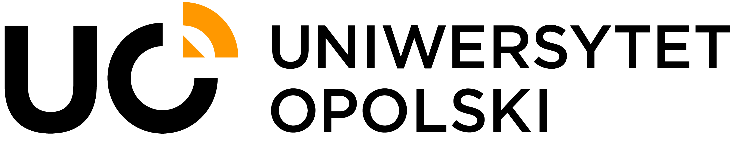 BIURO DYDAKTYKI I SPRAW STUDENCKICHul. Katowicka 68, 45-060 Opoletel. +48 77 442 35 60praktyki@uni.opole.pl,www.praktyki.uni.opole.plNazwa placówki, w której studenci będą odbywać praktykęImię i nazwisko nauczyciela prowadzącego praktykę w danej placówceRok i kierunek studiów na jakim obowiązuje praktykaLiczba studentów danego kierunku i roku studiów, na którym uwzględniona jest praktyka śródroczna